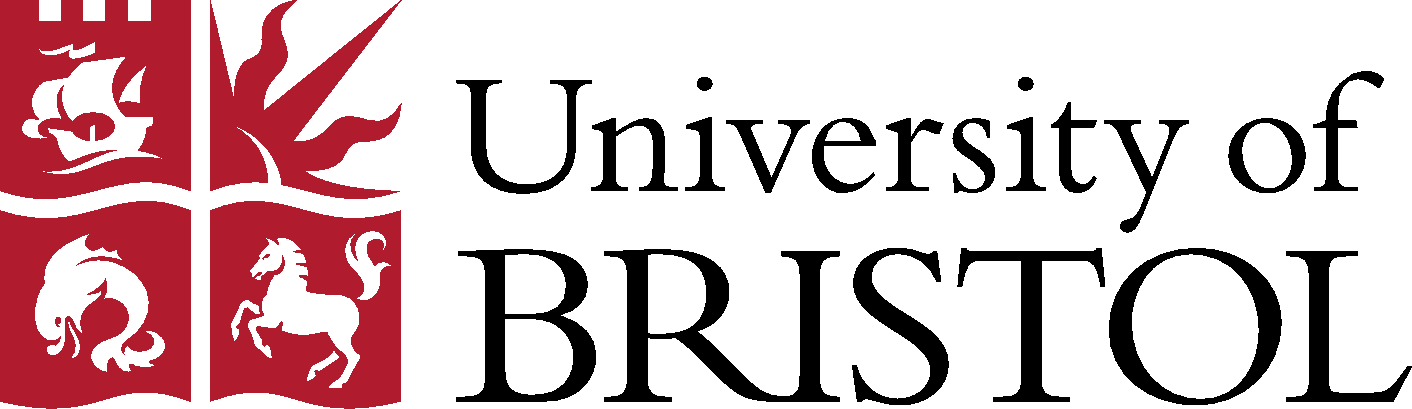 REPORT OF STUDENT UNACCEPTABLE BEHAVIOURThis form should be used to report unacceptable behaviour by a student. If you are reporting any form of sexual misconduct please complete the form here. Please submit your completed form to the Student Resolution Service: srs-casework@bristol.ac.uk  A member of the Student Resolution Service will contact you to help progress your report. Support available from the University:Students - please complete the Wellbeing Request Support form and a member of the Student Wellbeing Service will be in touch. Staff - the Staff Counselling Service can provide support to staff experiencing difficulties as a result of unacceptable behaviour.More information about the disciplinary process is available here: Report unacceptable behaviourStudent-Disciplinary-Regulations.pdf (bristol.ac.uk)1.   PERSONAL DETAILSFull Name: Student ID number (if applicable): School / Faculty: Address for correspondence:Email address: Telephone Number:Please indicate your preferred method of contact (in relation to this report only – all other communications with the university remain the same):2.   DETAILS OF THE PERSON YOU ARE REPORTINGThe incident involves a University of Bristol student   [     ]Name of the person(s) - (if known): 3.  DETAILS Provide details of the incident. Give as much detail as possible including the type of behaviour, what happened, date, time, location, people present and how you have been affected by the incident. Where possible present the events in chronological order. Please set out the steps you have taken to address the matter informally prior to reporting. If this has not been possible, please set out why.4.  SUPPORTING EVIDENCEWhen submitting the form please provide evidence of the incident wherever possible, including the names of any witnesses. Evidence may include photographs, copies of emails, screenshots or comments/messages posted in social media. List below the evidence that you are providing:5.  OUTOME BEING SOUGHTPlease suggest any outcome or further action you are seeking. We will be clear if your preferred outcome is or is not possible in line with the Disciplinary regulations. 6.  REPORTING THE INCIDENT ELSEWHEREHave you reported the incident to a School, Faculty or another Service at the University?Have you reported the incident to any external agent or service, such as the Police?7.  DECLARATIONI declare that the information provided in this form is to the best of my knowledge true, and that I would be willing to answer further questions relating to it if necessary.Signed: Date: